Géographie 504
Géographie culturelle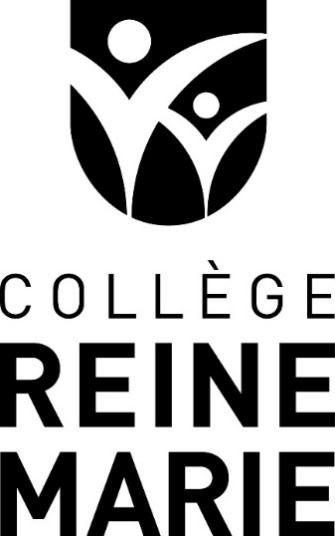 Chapitre 5Aire culturelle latino-américaineAnnée scolaire 2017-2018Marc-Olivier Mailhot
marc-olivier@mailhot.ca
http://www.marc-olivier-mailhot.com 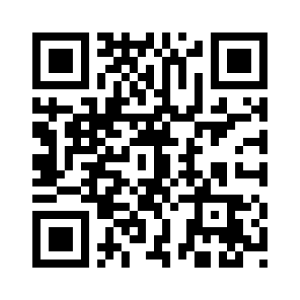 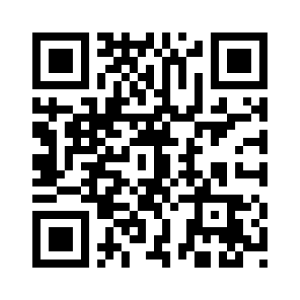 © 2018, Marc-Olivier Mailhot9300, boulevard Saint-MichelMontréal QC  H1Z 3H1Téléphone : 514-382-0484 ▪ Télécopieur : 514-858-1401marc-olivier@mailhot.cawww.marc-olivier-mailhot.comTous droits réservésLe logo du Collège Reine-Marie est utilisé avec la permission du Collège Reine-Marie.Il est interdit de reproduire, d’adapter ou de traduire l’ensemble ou toute partie de cet 
ouvrage sans l’autorisation écrite de l’auteur. IntroductionL’aire culturelle latino-américaine regroupe des pays situés en Amérique, au sud des États-Unis. L’Amérique latine est généralement définie comme la partie de l’Amérique où l’on parle des langues dérivées du latin soit principalement l’espagnol et le portugais. L'Amérique latine a une superficie d'environ 20 010 600 km². En 2008, sa population était estimée à plus de 559 millions d'habitants.Localisation de l’aire culturelle latino-américaineMême si l'expression « Amérique latine » et la définition du périmètre correspondant ne sont pas toujours précises, on considère assez généralement que l'Amérique latine est constituée de 19 états souverains. Caractéristiques naturelles de l‘aire culturelle latino-américaineFacteurs naturelsInfluence des facteurs naturels sur l’organisation des territoiresCaractéristiques sociales de l’aire culturelle latino-américaineJusqu’au 15e siècle, cette région du monde était occupée par des civilisations autochtones relativement avancées pour leur époque.Par la suite, l’Amérique latine a connu plusieurs siècles de colonisation européenne, principalement espagnole et portugaise.CultureMétissage en Amérique du Sud

Source : « Amérique latine » dans Wikipédia. Site consulté de 13 mars 2012. Adresse URL : http://fr.wikipedia.org/wiki/Amérique_latineLangueL’Amérique latine est très homogène sur le plan linguistique. Toutefois, en plus de l’espagnol et du portugais, on y parle des centaines de langues autochtones. ReligionPopulation de l’aire culturelle latino-américaineCaractéristiques démographiquesCaractéristiques démographiquesLes pays d'Amérique latine (2/3 de la population des Amériques) sont peuplés de façon bien différente, en particulier en termes d'importance de la population de chaque pays. Ainsi le Brésil a 193 millions d'habitants et le Mexique compte un peu plus de 106 millions d'habitants, alors que l'Uruguay compte moins de 4 millions d'habitants. 2 pays possèdent plus de 100 millions d'habitants, 2 plus de 40 millions, 4 autres entre 10 millions et 16 millions, 5 pays comptent entre 5 et 10 millions d'habitants.Composition de la population 	Conditions sociales et économiques de l’aire culturelle latino-américaineSociétéRéveil autochtoneÉconomieLa situation de l'économie des pays d'Amérique latine est très variable d'un pays à l'autre, tant au niveau du PIB (explicable en partie grâce à l'importance de la population), des partenaires commerciaux (due en partie aux facteurs géographiques), de l'inflation, de la pauvreté/richesse, des produits exportés, etc.Politique agraireRegroupements économiques et politiques de l’aire culturelle latino-américaineOrganisation des États américains (OEA)L'Organisation des États américains (OEA) (ou Organization of American States, Organización de los Estados Americanos, Organização dos Estados Americanos dans les trois autres langues officielles de cet organisme), est une organisation qui regroupe tous les gouvernements des États d'Amérique. Les États membres se fixent des politiques et objectifs importants dans le cadre de l'Assemblée générale, qui réunit les ministres des Affaires étrangères du continent une fois par an.Regroupements latino-américainsDiaspora latino-américaineRéférences « Aire latino-américaine » dans Géographie culturelle, école secondaire Du Triolet. Site consulté le 24 février 2013. Adresse URL : http://sites.google.com/site/geographietriolet/« Amazonie » dans Wikipédia. Site consulté de 24 février 2013. Adresse URL : http://fr.wikipedia.org/wiki/Amérique_latine« Amérique latine » dans Wikipédia. Site consulté de 24 février 2013. Adresse URL : http://fr.wikipedia.org/wiki/Amérique_latine« Antilles » dans Wikipédia. Site consulté de 24 février 2013. Adresse URL : http://fr.wikipedia.org/wiki/Antilles« Canal de Panama » dans Wikipédia. Site consulté de 24 février 2013. Adresse URL : http://fr.wikipedia.org/wiki/Canal_de_Panama« Classification de Köppen » dans Wikipédia. Site consulté de 24 février 2013. Adresse URL : http://fr.wikipedia.org/wiki/Classification_de_KöppenÉtude géographique des frontières en Amérique du Sud. Site consulté de 24 février 2013. Adresse URL : http://laeti.perrierbrusle.free.fr/MICHAUD-CLOUTIER, Anaïs. Aire culturelle latino-américaine, Montréal, Pensionnat Saint-Nom-de-Marie, 2013, 28 pages.Ministère de l’Éducation, du Loisir et du Sport. Précision des apprentissages, Géographie culturelle, Québec, MELS, 2012, 25 pages.EspagnolArgentine, Bolivie, Chili, Colombie, Costa Rica, Cuba, Équateur, Guatemala, Honduras, Mexique, Nicaragua, Panama, Paraguay, Pérou, République dominicaine, Salvador, Uruguay, VenezuelaPortugaisBrésilOn ajoute aussi souvent :Belize et Guyana (la langue officielle est l’anglais)On ajoute aussi souvent :Suriname (la langue officielle est le néerlandais)Sont souvent exclus :Porto Rico, « associé » aux États-UnisSont souvent exclus :Haïti, pays indépendant qui parle une langue latine, mais qui n'est ni l'espagnol ni le portugais.Sont souvent exclus :La plupart des îles des Antilles, où on parle principalement l’anglais et le français.Ensembles régionauxAmérique centrale : du Guatemala au Panama Ensembles régionauxAmérique insulaire (Caraïbe ou Antilles): de Cuba à Trinité-et-TobagoEnsembles régionauxAmérique du Sud : de la Colombie jusqu’à la pointe sud du ChiliAmérique latineElle s’étend du Rio Grande (la frontière nord du Mexique) jusqu’à la Terre de Feu (l’archipel d’île à la pointe sud de l’Amérique).ReliefChaînes de hautes montagnes traversant l’aire du nord au sud : Sierra Madre, cordillère des AndesReliefNombreux volcans en activité : dans les chaînes de montagnesReliefHauts plateaux : Plateau du BrésilReliefGrands bassins fluviaux : PampasReliefIsthme (étroite bande de terre) : isthme de Panama Ressources minièresMinéraux métalliques : cuivre et or dans les chaînes de montagnes et les hauts plateauxRessources minièresMinéraux non métalliques : bauxites en JamaïqueRessources minièresPétrole dans les plateaux continentaux de l’Atlantique (Venezuela) et du golfe du MexiquePrincipaux cours d’eauRio Bravo, Rio Panama, Rio Paraguay, Rio Uruguay et AmazonePrincipaux cours d’eauAmazone : Très longs fleuves navigables dont le débit est très élevéClimatÉquatorial : une seule saison, de fortes précipitations et une forte chaleur presque constante toute l'année (au Brésil et dans l'est du Mexique)ClimatTropical : climat non aride dont la température moyenne mensuelle ne descend pas en dessous de 18 °CClimatSubtropical : des étés chauds et humides ainsi que des hivers frais (sud-est de l’Amérique du Sud)ClimatDe Montagne : des hivers froids et des étés frais et humides (Chili)Chaînes de montagnesLa cordillère des Andes délimite la frontière entre plusieurs paysChaînes de montagnesLa production agricole est influencée par l’altitude et le climat de montagne (par exemple : la quinoa est cultivée en Bolivie dans les Andes)AmazoneIl facilite l’exploitation des ressources minières et forestièresAmazoneIl favorise le peuplementAmazoneIl contribue au développement de régions éloignéesClimats tropicaux Ils favorisent une importante production agricole destinée à l’exportation (ananas, bananes et café)Climats tropicaux Ils favorisent le développement de l’industrie touristiqueClimat équatorialIl favorise la croissance de la forêt et contribue au développement du réseau hydrographiqueIsthme de PanamaElle a permis de creuser un canal reliant l’Atlantique au Pacifique (77 km)Isthme de PanamaLes droits de passages pour les navires constituent une source importante de revenus pour le pays (1,4 milliard de dollars en 2006)MayaLes Mayas constituent un groupe culturel varié d'Amérindiens vivant dans le sud du Mexique et le nord de l'Amérique centrale.MayaElle est principalement connue pour ses avancées dans les domaines de l'écriture, de l'art, de l'architecture, des mathématiques et de l'astronomieIncasL’Empire inca fut, du XVe au XVIe siècle, le plus vaste empire. IncasSon territoire s'est étendu sur près de 4 000 km de long, depuis l'actuelle Colombie, au nord, jusqu'à l'actuel Chili, au sud.AztèquesIls s'étaient définitivement sédentarisés dans la vallée de Mexico, au début du 16e siècle.AztèquesIls avaient atteint un niveau de civilisation parmi les plus avancés d'Amérique.DisparitionL’arrivée des conquistadors espagnols marque la fin des civilisations mayas, incas et aztèques.Traité de TordesillasUn traité international établi en 1494 établit le partage du Nouveau Monde entre les deux puissances coloniales émergentes, l'Espagne et le Portugal.Traité de TordesillasC’est ce traité qui explique pourquoi la principale langue du Brésil est différente de celle du reste de l’Amérique latine.Période précolombienneIl s’agit de la période qui précède l’arrivée de Christophe ColombPériode précolombiennePlusieurs aspects des sociétés latino-américaines sont influencés par cette périodePériode précolombienneProduction agricole : maïs, courges, haricots, pomme de terre, tomate, etc.Période précolombienneArchitecture : pyramides et temples, crête faîtièrePériode précolombienneLangues : Quechua, Guarani, et Kekchi ColonisationPays colonisateurs : Espagne, Portugal, Royaume-Uni, France, Pays-BasColonisationLe tracé des frontières a été fait lors de la colonisationColonisationLa majorité de la population d'Amérique latine est le résultat du métissage entre la population amérindienne et les différents apportsAujourd’huiMultiplicité ethniqueAujourd’huiMétissage de cultures d’origines européenne, africaine et autochtoneParaguay93 %Mexique84 %Colombie58 %Chili44 %Argentine15 %Uruguay8 %Langues autochtonesAvant l’arrivée des Européens, on y parlait près de 2000 langues autochtones.Langues autochtonesPlusieurs langues créoles afro-américaines ont été créées par des Africains lors de la traite des esclaves.Langues autochtonesAujourd’hui, on y parle encore 500 langues.Principales langues autochtonesQuéchua : langue inca, est parlé par 10 millions de personnes au Pérou, en Équateur et en Bolivie.Principales langues autochtonesGuarani : langue officielle du ParaguayPrincipales langues autochtonesQ'eqchi': langue maya, est largement employé au Guatemala et au BelizePrincipales langues européennesPortugais, Espagnol, Anglais, Français, Néerlandais (voir p. 3)CatholicismeLe catholicisme est majoritaire dans la plupart des pays d'Amérique latine.CatholicismeEnviron la moitié des catholiques vivent en Amérique latineCatholicismeLe pape François est originaire de l’Argentine. C’est le premier non européen en 13 siècles (Grégoire III est né en Syrie)Nouvelles églisesLe protestantisme (principalement évangélique) connait depuis plusieurs années une forte croissance.Nouvelles églisesCause : Remise en question des valeurs traditionnellesCaractéristiquesJeunesse de la populationCaractéristiquesTaux de natalité élevéCaractéristiquesMigration internationale importante (principalement vers l’Amérique du Nord)Cause de l’émigrationInstabilité politique (nombreux coups d’État, lutte capitalisme/communisme, guérillas, etc.)Cause de l’émigrationManque d’emploiCause de l’émigrationProximité géographique avec l’Amérique du NordGrandes agglomérationsMexico, Santiago, São PauloUrbanisationPrès de trois quarts des habitants vivent dans les villesAutochtonesEnviron 40 millions de personnes sont autochtones (principalement à ouest des Andes et en Amérique centrale)AutochtonesLes autochtones ont pratiquement disparu complètement de l’Amérique insulaire : les Amérindiens furent réduits en esclavage (famine, suicide, baisse de la natalité)AutochtonesLa population autochtone représente plus du tiers des habitants de l’Équateur, du Guatemala et du PérouAutochtonesLes autochtones sont majoritaires en BolivieAutochtonesLa majorité des habitants sont d’origine autochtone et métisse en Amérique centralePopulation d’origine africainePopulations d’Afrique réduites à l’esclavage par les pays colonisateurs : grandes plantations (coton, canne à sucre, café) et minesPopulation d’origine africaineL’esclavage en provenance d’Afrique est concentré à Cuba et à Hispaniola. Population d’origine africaineLa majorité des habitants sont d’origine afro-caraïbe et métisse en Amérique insulaireIDHL’indice du développement humain est à la hausse dans la majorité des paysIDHL’IDH demeure bas dans certains pays, dont HaïtiConditions de vie des autochtonesMarginalisation socialeConditions de vie des autochtonesSous-représentation dans les postes de pouvoirConditions de vie des autochtonesFaible taux de scolarisationConditions de vie des autochtonesPauvretéConséquence de l’urbanisation rapideLa croissance rapide des villes s’accompagne d’une extension des bidonvilles en périphérieConséquence de l’urbanisation rapideles infrastructures sanitaires dans les bidonvilles sont inadéquates (égouts et aqueducs)Conséquence de l’urbanisation rapideLes terrains sont majoritairement squattésConséquence de l’urbanisation rapideViolence : les gangs de la drogue se font la guerre dans les rues (en 2007, 1260 personnes ont été abattues par la police à Rio.Conséquence de l’urbanisation rapidePar exemple : Il y a 968 favélas (bidonville) dans la ville de Rio de Janeiro et ils rassemblent le tiers de la population urbaine.CausesDurant la Guerre froide, les leadeurs autochtones associent leurs combats à la lutte des classes socialesCausesl’effondrement du bloc de l’Est ramène à l’avant-plan l’identité autochtone comme fondement de luttes socialesRevendications autochtonesReconnaissance de l’indianitéRevendications autochtonesReconnaissance de l’autodétermination politiqueRevendications autochtonesRestitutions de terresMouvements autochtonesRigoberta Menchú : prix Nobel de la paix en reconnaissance de son travail pour la justice sociale et la réconciliation ethnoculturelle [Guatemala]Mouvements autochtonesEvo Morales est considéré comme le premier président autochtone de la Bolivie, où pourtant 71 % de la population est autochtone.Mouvements autochtonesArmée zapatiste de libération nationale qui lutte pour les droits des populations indigènes au MexiqueMouvements autochtonesConfédération des nationalités indigènes de l’ÉquateurGains politiquesReconnaissance du guarani comme une des langues officielles du ParaguayGains politiquesprotection des langues autochtones par la constitution bolivienneGains politiquesAccords de San Andrés sur la protection des droits et de la culture autochtone au Mexique en 1996Les plus grandes économiesBrésil, le Mexique, l'Argentine et la ColombieCaractéristiques économiquesimportance de la production agricole destinée à l’exportationCaractéristiques économiquesimportance des exportations de matières premièresCaractéristiques économiquesdisparité sur le plan du développementRépartition de la richessegrande inégalité entre les pays et à l’intérieur des paysProblèmesles fortes inégalités socialesProblèmesla faible productivitéProblèmesle niveau relativement bas de l’épargneProblèmesle niveau relativement bas des investissements des ménagesProblèmesLe manque de recherches et d’innovation,Dettes publiquesPour limiter l'importation de matières premières, relancer la production et renforcer les infrastructures, les gouvernements se sont lourdement endettés dans les années 1960 et 1970.Dettes publiquesDe nombreux pays de la zone sont lourdement endettés et consacrent chaque année une grande partie de leur budget au remboursement de la dette.Dettes publiquesL'Argentine a d'ailleurs connu une grave crise et a suspendu le paiement de la dette.SocialismeDe nombreux pays de la région ont en outre tenté de profiter du dynamisme économique pour mettre en place une plus grande équité à travers de nouvelles politiques socialesPays producteurs de pétroleLe Venezuela, le Mexique, l'Argentine, la Colombie et l'Équateur exportent davantage de pétrole qu'ils n'en importent.Pays producteurs de pétroleCes pays bénéficient généralement de la hausse des prix de pétrole : plus de revenus, plus d'impôts sur les concessions et plus de rentrées de devises.Contexte favorisant le développement économique de la régionUne stabilité politique s’observe dans la plupart des paysContexte favorisant le développement économique de la régionCe continent est très riche en ressources naturelles renouvelables et non renouvelablesBrésilPremière puissance économique de la régionBrésilAbondance de ressources naturelles : Café, éthanol, soja, jus d’orange, viande bovineBrésilvaste marché intérieur : c'est le cinquième pays du monde par la superficie et par le nombre d'habitantsBrésilInfrastructures industrielles relativement développées : Automobile, Aviation (Embraer), pétrochimie, engraisBrésil85 % de la population vit dans les villes. Il y a un exode rural massif en provenance du Nord.BrésilLa région du sud-est [Rio de Janeiro et São Paulo] est responsable de 60 % de l’économie brésilienne même si elle ne représente que 20 % du territoire.Problématiquepossession par un petit nombre de propriétaires, individus ou entreprises, de la grande majorité des terres agricolesCausesattribution de vastes domaines aux conquérants espagnols et portugais ainsi qu’aux ordres religieux au début de la colonisationCauseséchec de réformes agrairesRéforme agraireUne réforme agraire est une réforme offrant des terres aux paysans qui la cultivent, en les confisquant à leurs propriétaires [redistribution des terres]Cubanationalisation des terres pour contrôler la production agricoleBrésilDes organisations revendiquent l’appropriation des terres par ceux qui la cultivent BrésilMouvement des travailleurs ruraux sans terre, Mouvement des sans-terresObjectifs de l’OEAmaintenir la solidaritéObjectifs de l’OEArenforcer la collaborationObjectifs de l’OEAdéfendre la souveraineté et l’intégrité territoriale des États membresObjets de préoccupationdémocratieObjets de préoccupationdroits de l’hommeObjets de préoccupationsécuritéObjets de préoccupationdéveloppementPays membresTous les pays d’AmériquePays dominantÉtats-UnisPays exclusCuba de 1962 à 2009 (crise des missiles)Pays exclusHonduras de 2009 à 2011 (coup d’État)Besoins de se regrouperIntégration régionale Intégration régionale Intégration régionale Besoins de se regrouperRecherche d’autonomie politique et économique vis-à-vis desÉtats-UnisRecherche d’autonomie politique et économique vis-à-vis desÉtats-UnisRecherche d’autonomie politique et économique vis-à-vis desÉtats-UnisMercosurObjectifs : créer un marché commun et favoriser la coopération sur le plan économique Objectifs : créer un marché commun et favoriser la coopération sur le plan économique Objectifs : créer un marché commun et favoriser la coopération sur le plan économique MercosurMesuresInstauration d’un tarif douanier externe communInstauration d’un tarif douanier externe communMercosurMesuresCoordination des interventions lors de forums internationauxCoordination des interventions lors de forums internationauxMercosurMembres permanents : Argentine. Brésil, Paraguay Uruguay, VenezuelaMembres permanents : Argentine. Brésil, Paraguay Uruguay, VenezuelaMembres permanents : Argentine. Brésil, Paraguay Uruguay, VenezuelaALBA.TCPAlliance bolivarienne pour les peuples de notre Amérique - Traité de commerce des peuplesAlliance bolivarienne pour les peuples de notre Amérique - Traité de commerce des peuplesAlliance bolivarienne pour les peuples de notre Amérique - Traité de commerce des peuplesALBA.TCPObjectif : promouvoir la coopération et l’intégration politique, économique et sociale des pays socialistes d’Amérique latine et des CaraïbesObjectif : promouvoir la coopération et l’intégration politique, économique et sociale des pays socialistes d’Amérique latine et des CaraïbesObjectif : promouvoir la coopération et l’intégration politique, économique et sociale des pays socialistes d’Amérique latine et des CaraïbesALBA.TCPMesuresMesureséchange de biens et de services entre les pays membresALBA.TCPMesuresMesuresaccords sur des tarifs douaniersALBA.TCPMesuresMesuressoutien aux entreprises d’ÉtatALBA.TCPMembres : Antigua-et-Barbuda,  Bolivie,  Cuba, Dominique,  Équateur,  Nicaragua,  Saint-Vincent-et-les-Grenadines,  VenezuelaMembres : Antigua-et-Barbuda,  Bolivie,  Cuba, Dominique,  Équateur,  Nicaragua,  Saint-Vincent-et-les-Grenadines,  VenezuelaMembres : Antigua-et-Barbuda,  Bolivie,  Cuba, Dominique,  Équateur,  Nicaragua,  Saint-Vincent-et-les-Grenadines,  VenezuelaAutres regroupementsCes regroupements ont pour but de créer des marchés communs et de favoriser la coopération économique Ces regroupements ont pour but de créer des marchés communs et de favoriser la coopération économique Ces regroupements ont pour but de créer des marchés communs et de favoriser la coopération économique Autres regroupementsCommunauté andine des nations : Bolivie, Colombie, Pérou, ÉquateurCommunauté andine des nations : Bolivie, Colombie, Pérou, ÉquateurCommunauté andine des nations : Bolivie, Colombie, Pérou, ÉquateurAutres regroupementsCommunauté caribéenne : 15 membres autour des CaraïbesCommunauté caribéenne : 15 membres autour des CaraïbesCommunauté caribéenne : 15 membres autour des CaraïbesAutres regroupementsMarché commun centraméricain : Costa Rica, Salvador, Guatemala, Honduras, NicaraguaMarché commun centraméricain : Costa Rica, Salvador, Guatemala, Honduras, NicaraguaMarché commun centraméricain : Costa Rica, Salvador, Guatemala, Honduras, NicaraguaAutres regroupementsUnion des nations sud-américaines : les pays d’Amérique du SudUnion des nations sud-américaines : les pays d’Amérique du SudUnion des nations sud-américaines : les pays d’Amérique du SudDiasporaRappel : La diaspora est la population dispersée qui conserve des liens économiques et sociaux avec le pays d’origineFlux migratoirela majorité des migrants proviennent du Mexique et se dirigent vers les États-UnisCauses de l’émigrationmanque de travailCauses de l’émigrationViolence sociale ou politiqueCauses de l’émigrationreconstitution des famillesÉtats-Unis plus du quart de la population de la Californie, de l’Arizona, du Nouveau-Mexique et du TexasInfluence de la diaspora sur leur pays d’originetransfert de fondsInfluence de la diaspora sur leur pays d’originediffusion de productions culturelles à l’échelle internationaleConséquences de l’émigrationperte de population activeConséquences de l’émigrationperte d’expertiseCollège Reine-MariePlus de la moitié des élèves du groupe de géographie sont originaire de l’Amérique latine